Учение с увлечением…. Учением с увлечением занялся  наш коллектив гимназии 42 в предпраздничные дни, накануне Дня учителя. Почему ? Да потому,  что  мы решили выехать за пределы Барнаула  на учебу, совмещенную с увлекательным отдыхом!                 Дело в том, что наш руководитель образовательной организации Иван Алексеевич Гребёнкин,  предложил впервые вывезти  за пределы Барнаула большой коллектив гимназии,а наш профсоюзный комитет поддержал эту идею!  Но так как у всех семьи, дачные заботы и дела- далеко и надолго выехать никто не согласился, но вот в Горный Алтай на два дня , на туркомплекс « Адару» вырвалось из будней человек 50.И  это была прекрасная поездка!       Конечно, наш целеустремленный и вечно обучающийся коллектив гимназии не смог поехать на отдых только со спортивно-массовой и культурной  программами! Нет! Поэтому  мы  не только думали о досуге, но и о профессиональном росте наших коллег: для чего организовали мастер-классы от победителей и призёров конкурсов «Учитель года», «Методист года» Томской области Дмитрия Попцова и Веры Диденко и Людмилы  Воробьевой! 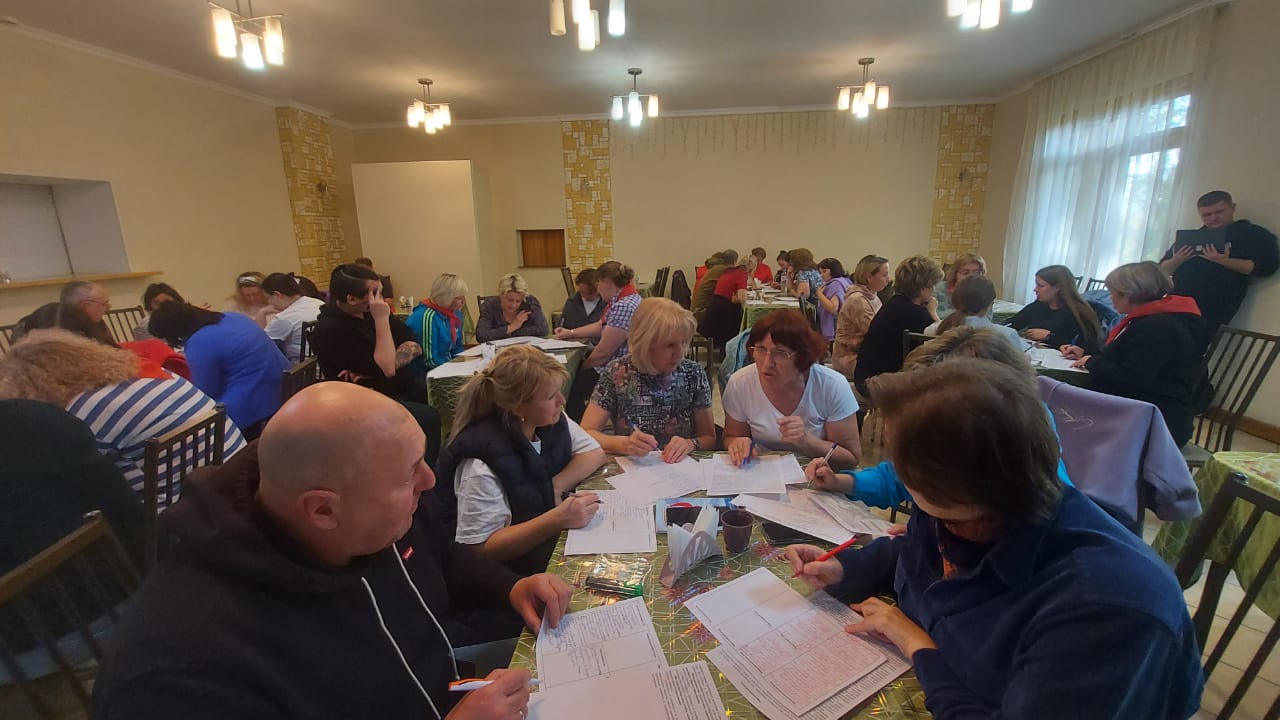 Коллеги поделились с нами новыми педагогическими техниками и методическими практиками, рассказали о своем опыте работы.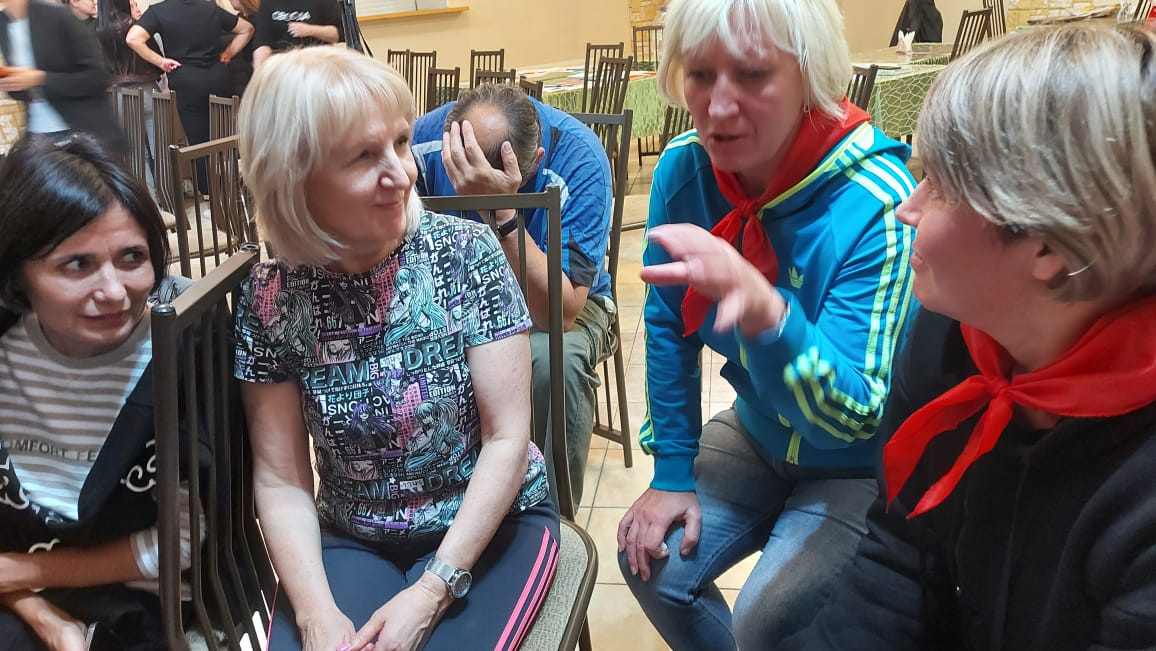 В ответ, мы   показали томичам красоты Горного Алтая, выкроили ,  все-таки ,на прогулки время от напряженной учебы! 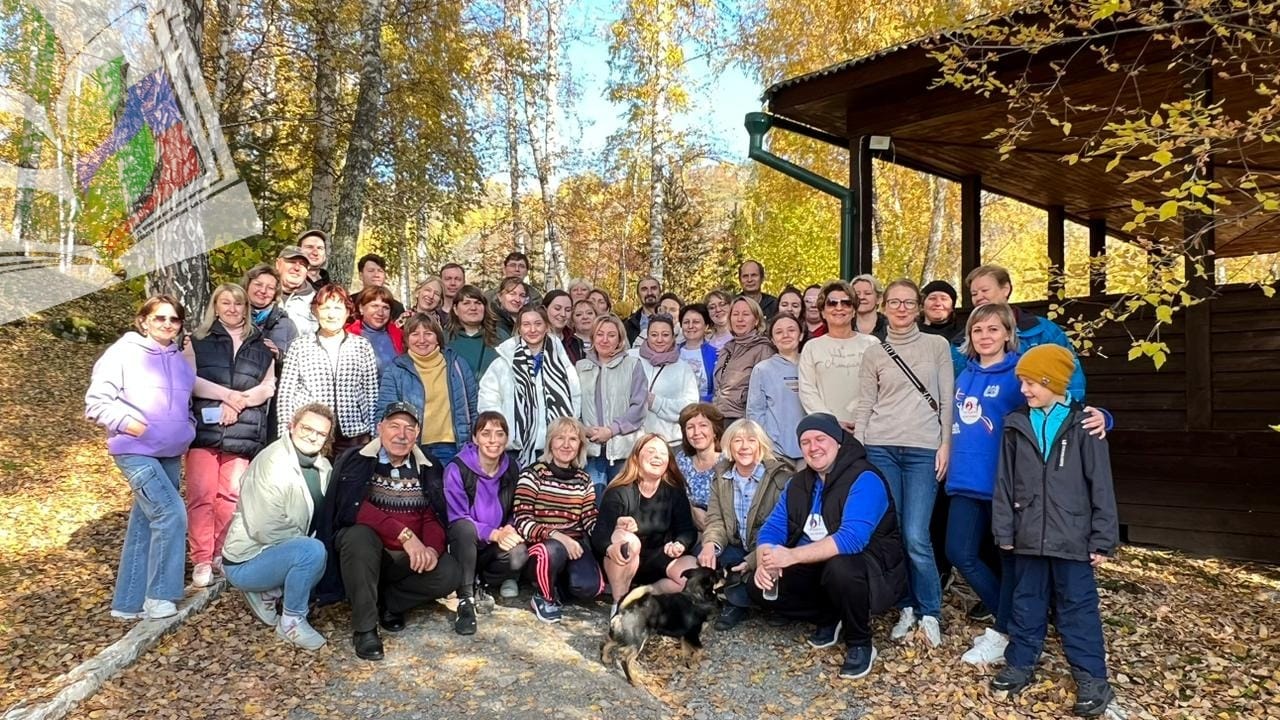                    В завершении прекрасных двух дней пребывания нашего коллектива в корпоративном путешествии мы посетили замечательный Национальный музей республики Алтай имени А.В.Анохина , увлекательная экскурсия в котором  не оставила равнодушным никого из нас!Вот так мы решили несколько задач, одним совместным мероприятием: укрепили коллектив, научили коллектив и дали возможность насладиться красотой нашей Катуни и гор Алтая нашим коллегам из Томска!Ольга Молоканова, председатель профсоюзной организации, педагог-библиотекарь МБОУ «Гимназия №42»